Судьба Рузских лесов в наших руках!Звенигородский филиал ГКУ МО «Мособллес» призывает жителей Рузского муниципального района при выявлении нарушений лесного законодательства, загрязнений на территории земель лесного фонда, а так же фактов правонарушений в области лесных отношений незамедлительно сообщать об этом в Звенигородский филиал ГКУ МО «Мособллес» по телефону: 8-495-598-29-59 или адрес электронной почты: zve@mosoblles.com  Контактная информация об участковых лесничествах на территории Рузского муниципального района:Тучковское участковое лесничество:143103, Московская область, Рузский район, городское поселение Тучково, ул. Коммунистическая д.3телефон: 8(496) 273-22-86. Нестеровское участковое лесничество:143150, Московская область, сельское поселение Старорузское, п.Старая Руза, Нестеровское лесничество д.7;Телефон: 8 (496) 276-46-68.Рузское участковое лесничество:143103, Московская область, Рузский район, городское поселение Руза, г.Руза, ул. Щербакова д.33Телефон: 8 (496) 272-46-45.Орешковское, Чепелевское и Звенигородское сельское участковые лесничества:143103, Московская область, Рузский район, городское поселение Руза, г.Руза, ул. Орешковское лесничество д.33Телефон: 8(496) 272-30-50;адрес электронной почты: ruza.leshoz@mail.ru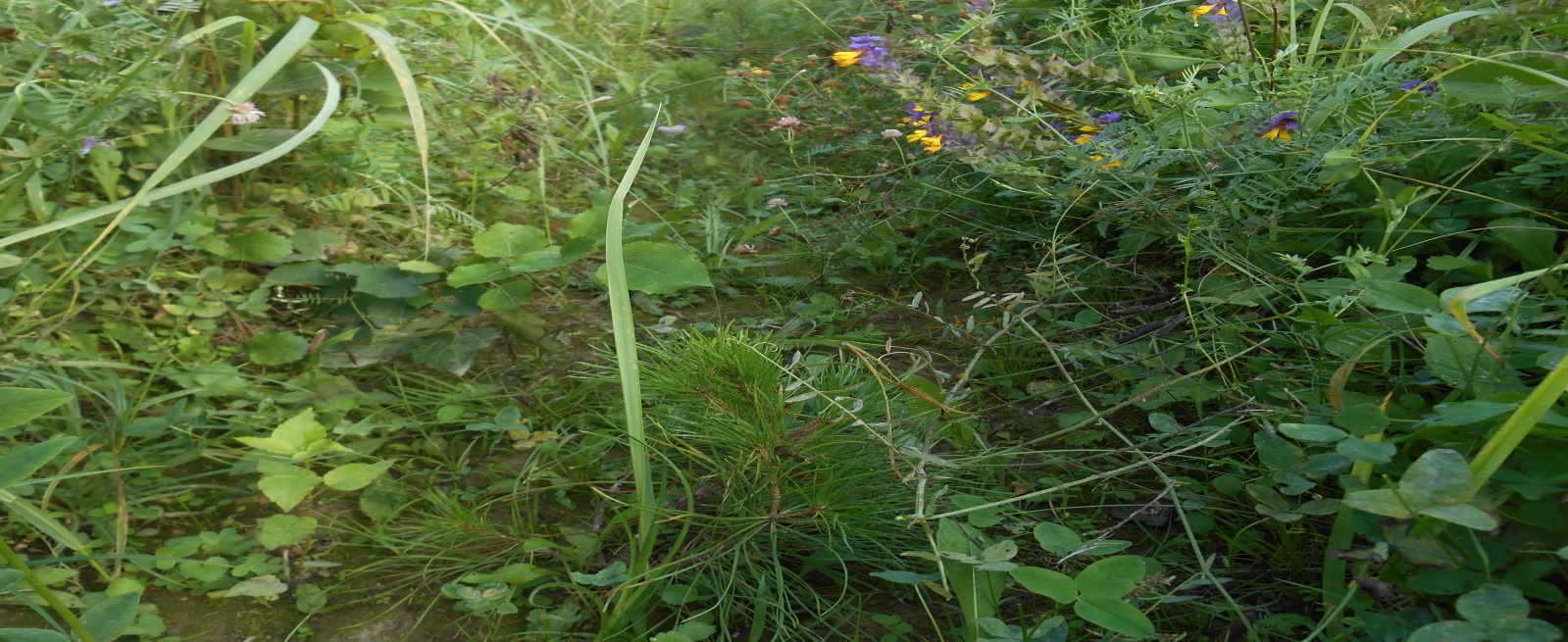 Фото И.Герман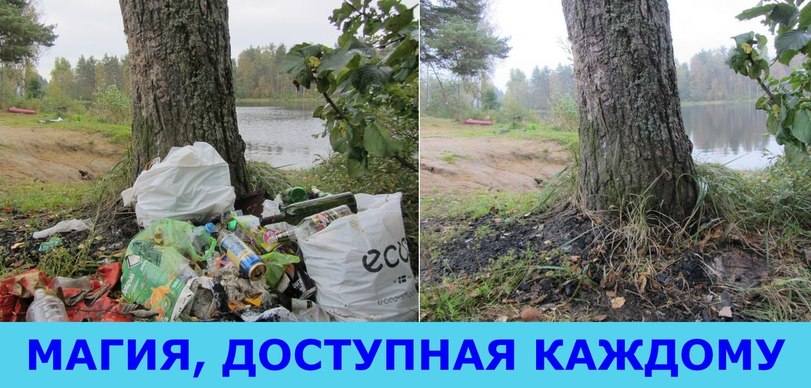 Фото с сайта:www.reactor.cc